1	Source informationThis contribution was developed by IEEE Project 802®, the Local and Metropolitan Area Network Standards Committee (“IEEE 802”), an international standards development committee organized under the IEEE and the IEEE Standards Association (“IEEE-SA”). The content herein was approved for submission by the IEEE 802.16™ Working Group on Wireless Metropolitan Area Networks, the IEEE 802.18 Radio Regulatory Technical Advisory Group, and the IEEE 802 Executive Committee, in accordance with the IEEE 802 policies and procedures, and represents the view of IEEE 802. 2	DiscussionWe take note of the progress of ITU-R Working Party 5D toward draft new Recommendations ITU-R M.[IMT.OOBE.X] and the finalization of the PDNRs at the 19th meeting. We recognize that WiMAX Forum contribution 5D/689 of 11 June 2014 proposed the consideration of OOBE information for WirelessMAN-Advanced as contained in the document WMF-T23-005-R020v01 (“WiMAX Forum Mobile Radio Specifications - Release 2.0”). IEEE confirms the relevance of the suggested material (WMF-T23-005-R020v01) since it was incorporated in the IEEE GCS for Rec. ITU-R M.1457-11 and M.1457-12. This GCS is not formally related to IMT-Advanced; however, the WiMAX Forum document is included among the GCS elements of IMT-2000 OFDMA TDD WMAN Release 2.0, which also includes the WirelessMAN-Advanced specifications in IMT-Advanced.3	SummaryWe applaud the efforts of the participants and the timely completion of the PDNRs.Contact:	LYNCH, Michael				E-mail:  freqmgr@ieee.orgRadiocommunication Study Groups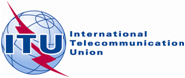 Received:	XXXDocument 5D/XXX-EReceived:	XXXXX July 2014Received:	XXXEnglish only

TECHNOLOGY ASPECTSInstitute of Electrical and Electronics Engineers (IEEE)Institute of Electrical and Electronics Engineers (IEEE)Views on WirelessMAN-Advanced OOBEViews on WirelessMAN-Advanced OOBE